興華高級中學109學年度防疫小組會議(第十四次)活動照片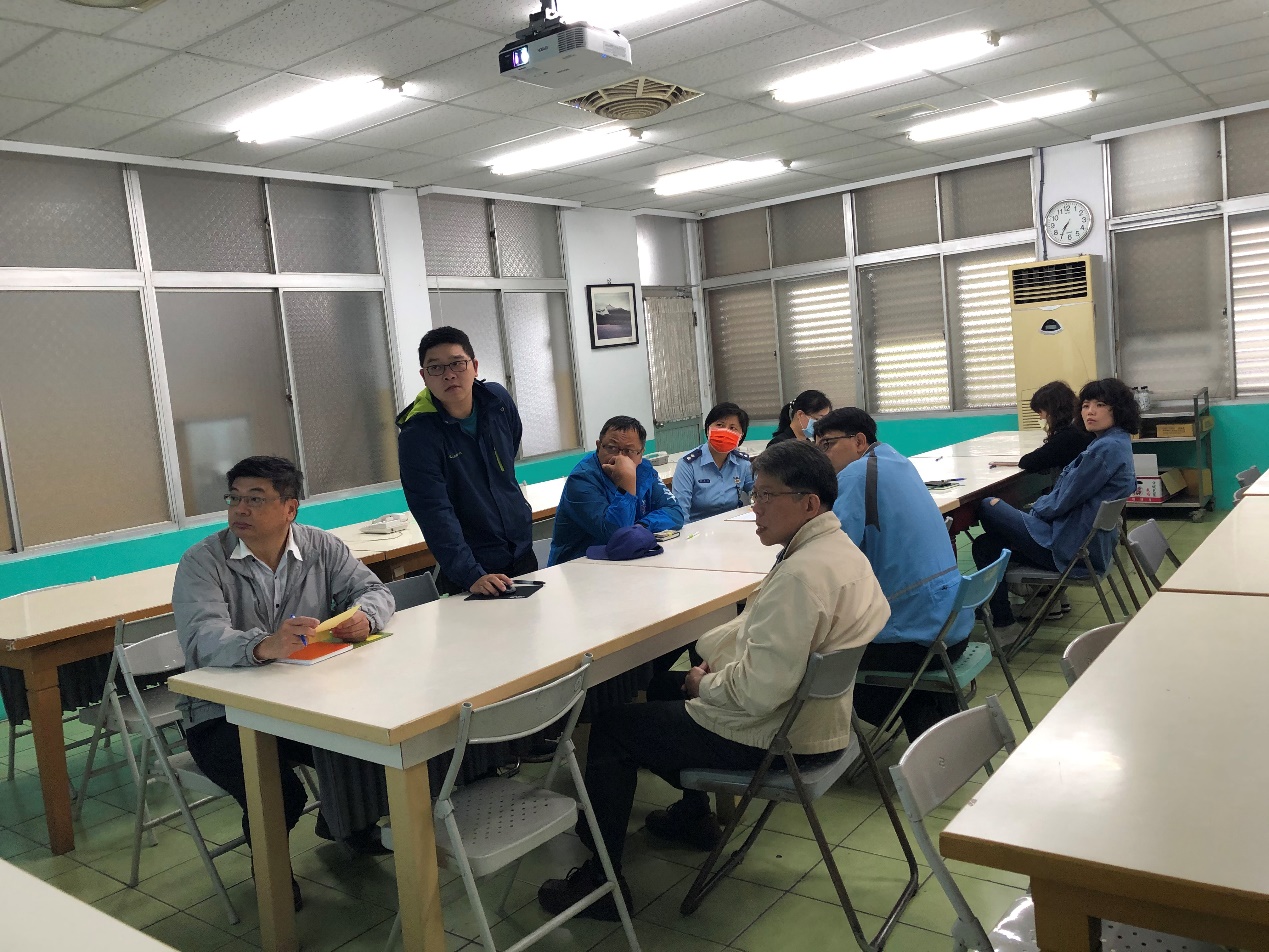 活動照片